2016-2017	PGA Motors – Groupe de concessions automobiles. J’ai travaillé pour Renault en tant que Responsable Administratif et financière :Gestion d’une équipe comptable de deux personnes, d’une gestionnaire de paie et d’une assistante.Suivi des comptes, analyses, remontées groupes hebdomadairesReporting mensuel, consolidationDéclarations fiscalesGestion des litiges sociaux et juridiques2012-2016	Ernst & Young (La Défence 92) - Cabinet d’Expertise Comptable et Commissariat aux Comptes	Mission d’expertise financière et comptable réalisées pour tout type de sociétés dans différents	secteurs, en clientèle ou au siège. Collaboratrice Expertise comptable confirmée :Saisie comptable - Reporting mensuels - Déclarations fiscalesMapping de balance générale IFRS/US GAAP – RetraitementsLiasses Fiscales – Comptes annuels – Note de synthèseRevue analytique – Analyse des comptes – ConseilEncadrement d’une équipe de 2 personnesPaie – Déclarations – Analyses des comptes2010	CCRP Audit (Montrouge 92) - Cabinet d’Expertise Comptable	Mission d’audit : Analyse des états financiers	Certification des comptes2008	GRANT THORNTON (Chartres 28) - Cabinet d’Expertise Comptable et Commissariat aux Comptes	Mission de comptabilité générale	Etablissement de budgets prévisionnels, saisir des écritures comptables, effectuer des déclarations de TVA2009 – 2012 	Master 2 d’École de Commerce – Majeure Audit et Contrôle de Gestion	INSEEC à PARIS (10ème) 2007 – 2009	BTS Comptabilité et Gestion des Organisations	Lycée Albert de Mun à PARIS (7ème)Langues : 	   Anglais – intermédiaire / opérationnel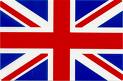 2010	Assistante commerciale dans une boutique de prêt à porter 3 mois à Londres2011	Mission d’assurance 4 mois à New York, en finance américaine chez National Securities   Espagnol – compréhension orale et écrite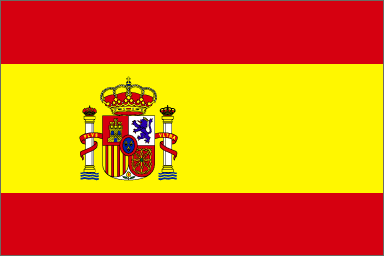 Informatique : 	Maîtrise du Pack Office – Ciel Comptabilité – Sage Comptabilité, Immobilisations, Gestion Commerciale – CEGID – COALA – SAPEquitation :		Pratique régulière depuis 15 ansAssociation :		Synergie – junior entreprise INSEEC (organisation d’études de marché)                                     